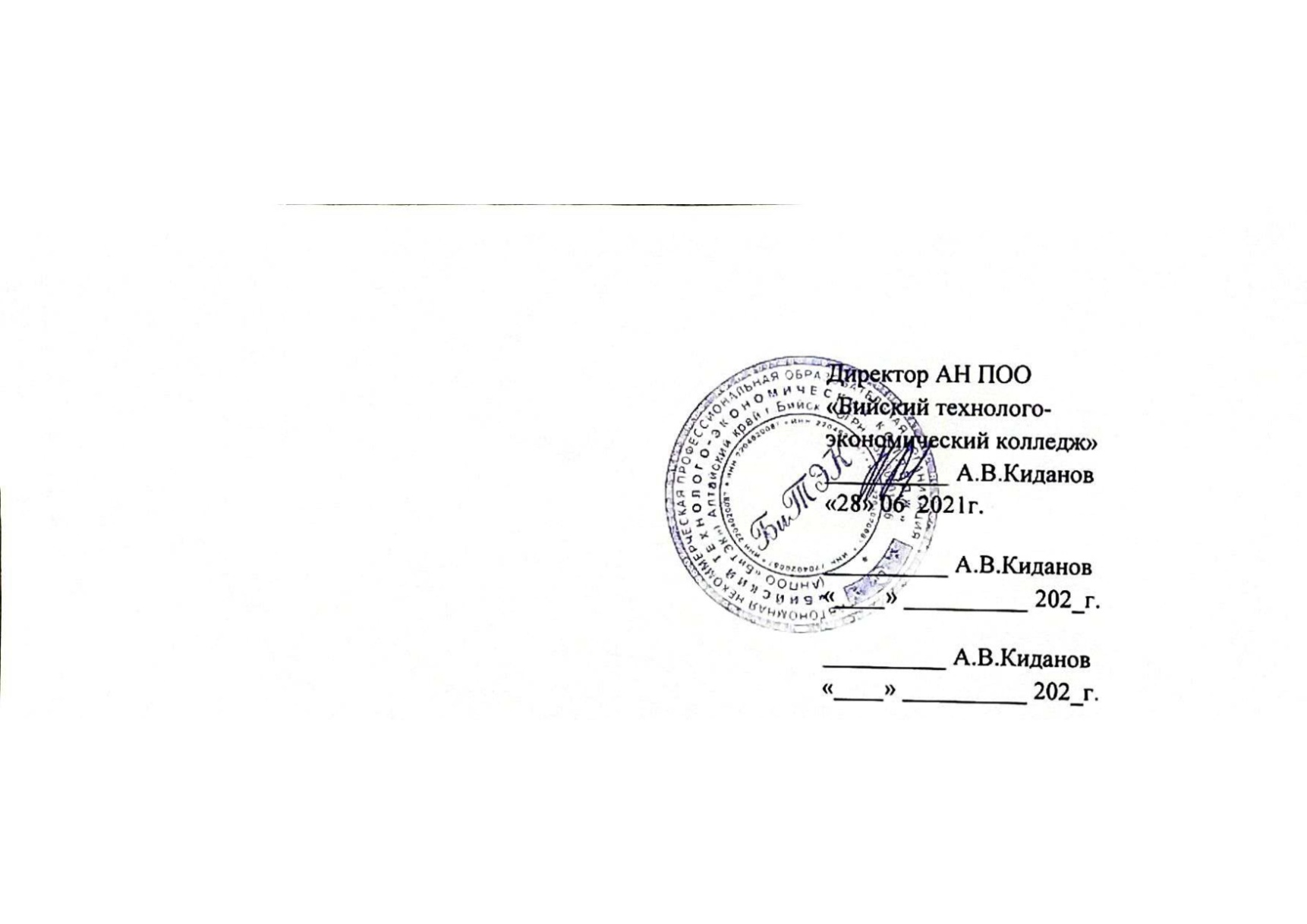 Рабочая программа дисциплины ОП.05 Технические средства  соответствует федеральному государственному образовательному стандарту в части требований к результатам освоения основной образовательной программы базовой подготовки специальности 23.02.01 «Организация перевозок и управление на транспорте».Организация – разработчик: Автономная некоммерческая профессиональная образовательная организация «Бийский технолого-экономический колледж».Разработчик: Гусев Н.В. преподаватель АН ПОО «Бийский технолого-экономический колледж».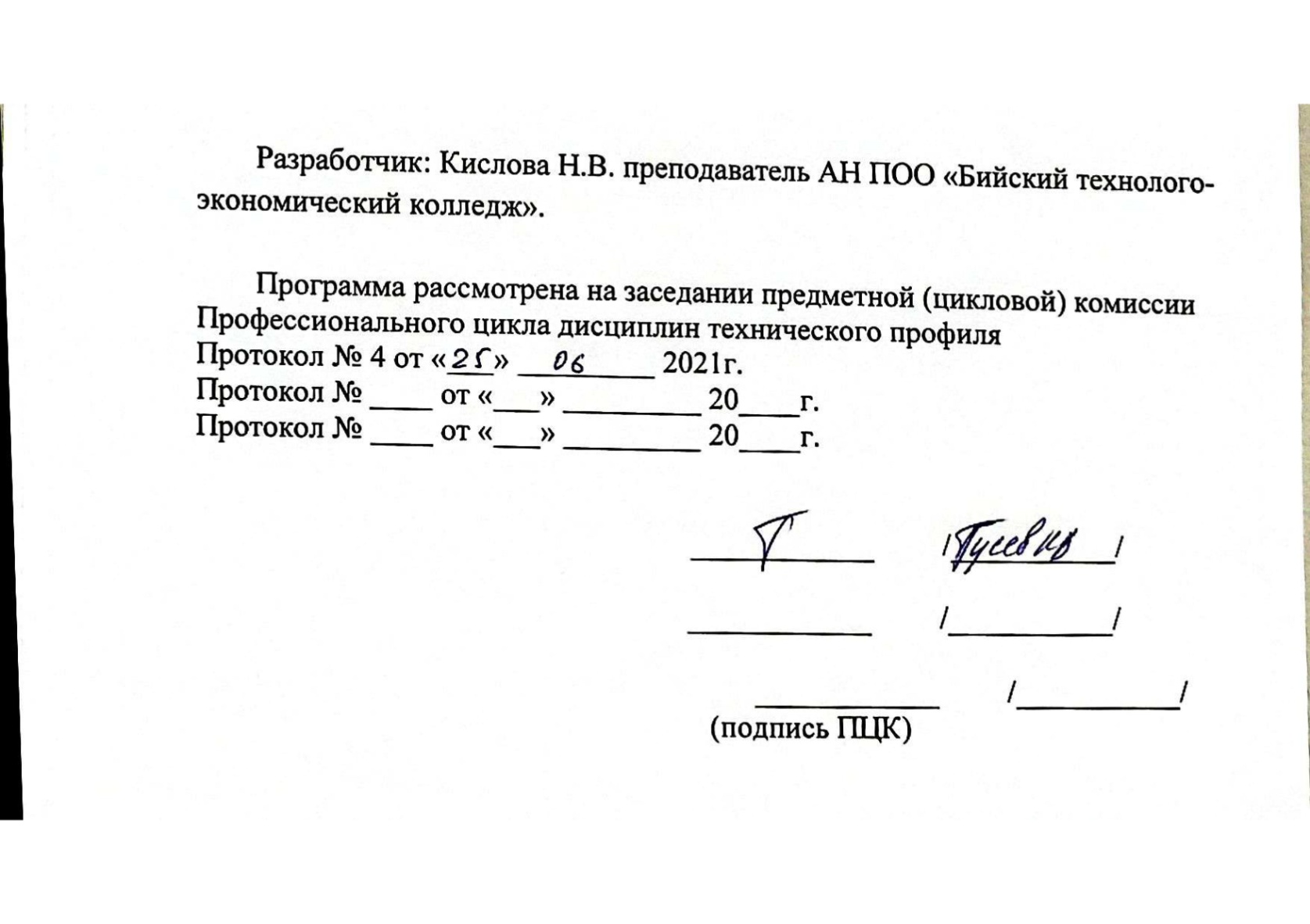 СОДЕРЖАНИЕ1. паспорт   ПРОГРАММЫ УЧЕБНОЙ ДИСЦИПЛИНЫ«Технические средства (по видам транспорта)»1.1. Область применения программыПрограмма учебной дисциплины Технические средства   является частью основной профессиональной образовательной программы в соответствии с ФГОС по специальности   СПО  230201 Организация перевозок и управление на транспорте  1.2. Место дисциплины в структуре основной профессиональной образовательной программы:Учебная дисциплина ОП.05 «Технические средства» относится к общепрофессиональному циклу основной профессиональной образовательной программы.1.3. Цели и задачи дисциплины – требования к результатам освоения дисциплины:Целью освоения дисциплины является формирование у студентов системы знаний, связанных с организацией и механизацией погрузочно – разгрузочных работ при перевозке грузов автомобильным транспортом, а также подготовка студентов к профессиональной и организационно – управленческой деятельности в качестве техника-организатора перевозок. Для реализации поставленной цели необходимо решить следующие задачи:- изучить свойства грузов, их размещение и крепление на подвижном составе;- изучить способы погрузочно-разгрузочных работ;- изучить классификацию погрузочно-разгрузочных машин и устройств;- знать основы техники безопасности при погрузочно-разгрузочных работах.1.5. Компетенции обучающегося, формируемые в результате освоения 
дисциплиныВ результате освоения дисциплины студент должен знать: классификацию грузов; размещение и крепление грузов на подвижном составе; способы выполнения погрузочно-разгрузочных работ; маркировку грузов; знаки опасности и предупредительные знаки; классификацию пунктов и кладов; назначение и классификацию складов; основные формы организации погрузочно-разгрузочных работ;основные показатели работы погрузочно-разгрузочных пунктов; классификацию погрузочно - разгрузочныхмашин и устройств; классификацию грузозахватных устройств; простейшие погрузочно-разгрузочные машины и устройства; универсальные погрузочно-разгрузочные машины; краны; автопогрузки для навалочных грузов; специализированные машины для выгрузки сельскохозяйственных грузов.Уметь:составлять совместный график работы подвижного состава и погрузочно – разгрузочных механизмов; определять потребное количество погрузочно – разгрузочных механизмов; выбирать погрузочно – разгрузочные механизмы; определять пропускную способность  погрузочно – разгрузочных пунктов и постов; определять число постов погрузки – разгрузки. Вместимость и использование площади складов и терминалов рассчитывать нормы выработки погрузочно – разгрузочных механизмов; рассчитывать влияние продолжительности простоев автомобилей под погрузкой – разгрузкой на себестоимость перевозки грузов.владеть: навыками по составлению графиков совместной работы погрузочно-разгрузочных механизмов (ПРМ) и подвижного состава; выявлению взаимосвязи между организацией работы ПРМ и подвижным составом транспорта; определению производительности ПРМ и подвижного состава.Дисциплина  ОП. 05, в соответствии с ФГОС должен обладать общими и профессиональными компетенциями, включающими способность:ОК 1. Понимать сущность и социальную значимость своей будущей профессии, проявлять к ней устойчивый интерес.ОК 2. Организовывать собственную деятельность, выбирать типовые методы и способы выполнения профессиональных задач, оценивать их эффективность и качество.ОК 3. Принимать решения в стандартных и нестандартных ситуациях и нести за них ответственность.ОК 4. Осуществлять поиск и использование информации, необходимой для эффективного выполнения профессиональных задач, профессионального и личностного развития.ОК 5. Использовать информационно-коммуникационные технологии в профессиональной деятельности.ОК 6. Работать в коллективе и команде, эффективно общаться с коллегами, руководством, потребителями.ОК 7. Брать на себя ответственность за работу членов команды (подчиненных), результат выполнения заданий.ОК 8. Самостоятельно определять задачи профессионального и личностного развития, заниматься самообразованием, осознанно планировать повышение квалификации.ОК 9. Ориентироваться в условиях постоянного изменения правовой базы.ПК 1.1. Выполнять операции по осуществлению перевозочного процесса с применением современных информационных технологий управления перевозками.ПК 1.2 Организовывать работу  персонала по обеспечению безопасности перевозок и выбору оптимальных решений при работах в условиях нестандартных и аварийных ситуаций. ПК 2.1.  Организовывать работу персонала по планированию и  организации перевозочного процесса.ПК 2.2.  Обеспечивать безопасность движения и решать профессиональные задачи посредством применения нормативно-правовых документов.ПК 2.3.  Организовывать работу персонала по технологическому обслуживанию перевозочного процесса.ПК 3.2.  Обеспечивать осуществление процесса управления перевозками на основе логистической концепции и организовывать  рациональную переработку грузов.1.4. Рекомендуемое количество часов на освоение программы дисциплины:максимальной учебной нагрузки обучающегося 54 часов, в том числе:обязательной аудиторной учебной нагрузки обучающегося 36 часа;самостоятельной работы обучающегося 18 часов.2. СТРУКТУРА И ПРИМЕРНОЕ СОДЕРЖАНИЕ УЧЕБНОЙ ДИСЦИПЛИНЫ2.1. Объем учебной дисциплины и виды учебной работы2.2. Тематический план и содержание разделов дисциплины « Технические средства (по видам транспорта) 2.3. Практические и семинарские занятия, их наименование, содержание и объем в часах3. условия реализации рабочей  программы дисциплины3.1. Требования к минимальному материально-техническому обеспечениюРеализация программы дисциплины требует наличия учебного кабинета «Инженерная графика»Оборудование учебного кабинета:- посадочные места по количеству обучающихся;- рабочее место преподавателя;- комплект учебно - наглядных пособий на электронном носителе CD-RW дискеТехнические средства обучения: - компьютер с лицензионным программным обеспечением и монитором; 3.2. Информационное обеспечение обученияПеречень рекомендуемых учебных изданий, Интернет-ресурсов, дополнительной литературыОсновные источники: ЭБС «Znanium. сom.»  Кузнецов, Е. С. Специальные грузоподъемные машины. Книга 2. Грузоподъемные манипуляторы. Специальные полиспастные подвесы и траверсы. Специальные лебедки: учеб.пособие/ Е. С. Кузнецов, К. Д. Никитин, А. Н. Орлов; под ред. К. Д. Никитина. - Красноярск: Сиб. федер. ун-т, 2011. - 280 с. - Режим доступа: http://znanium.com/ЭБС «Znanium. сom.»Погрузка и разгрузка : справочник груз-менеджера / авт.-сост. В. В. Волгин. - М. : Дашков и К, 2012. - 592 с- Режим доступа: http://znanium.com/ЭБС «Айбукс»: Степыгин, В. И. Подъёмно-транспортные установки. Тесты и пояснения: учеб.пособие/ В.И. Степыгин, Е.Д. Чертов, С.А. Елфимов. — Воронеж : ВГУИТ, 2012. — 103 с.Дополнительные источники:1. Боголюбов С.К. Чтение и деталирование сборочных чертежей, альбом –М,: Машиностроение, 1996.2. Чекмарев А.А., Осипов В.К. Справочник по машиностроительному          черчению - М.: Высшая школа 2000. 3. Левицкий В. С. Машиностроительное черчение и автоматизация выполнения чертежей. Москва «Высшая школа» 2000г.Интернет – ресурсы:Единое окно доступа к образовательным ресурсам. Электронная библиотека [Электронный ресурс]. — Режим доступа: http://window.edu.ru/window, свободный. — Загл. с экрана.Электронный ресурс «Инженерная графика». Форма доступа: http://k-a-t.ru/ing_grafika/ing_grafika_1/index.shtml4. Контроль и оценка результатов освоения ДисциплиныКонтроль и оценка результатов освоения дисциплины осуществляется преподавателем в процессе проведения практических занятий и лабораторных работ, тестирования, а также выполнения обучающимися индивидуальных заданий, проектов, исследований. Оценочные средства для текущего контроля успеваемости, промежуточной аттестации по итогам освоения  Контрольные вопросы и задания для проведения текущего контроляОбщие сведения о грузах.Классификация грузов.Тара и упаковка.Маркировка грузов.Размещение и крепление грузов на подвижном составе.Классификация погрузочно-разгрузочных работ.Способы выполнения погрузочно-разгрузочных работ.Время простоя автомобиля в пунктах погрузки – разгрузки.Классификация погрузочно-разгрузочных пунктов.Пропускная способность погрузочно-разгрузочных пунктов.Коэффициент неравномерности прибытия автомобилей на пост погрузки или разгрузки.Как рассчитывать необходимое число погрузки или разгрузки.Назначение и классификация складов.Использование складов. Коэффициенты использования площади и вместимости склада.Различные способы оплаты взвешивания грузов.Основные формы организации погрузочно-разгрузочных работ.Режим работы погрузочно-разгрузочных пунктов.Основные показатели работы погрузочно-разгрузочных пунктов.Сокращение простоев под погрузкой и разгрузкой.Влияние продолжительности простоев под погрузкой-разгрузкой на себестоимость перевозок грузов.Механизация погрузочно-разгрузочных работ.Классификация погрузочно-разгрузочных машин и устройств.Основные параметры погрузочно-разгрузочных машин и устройств.Производительность машин и устройств.Классификация грузозахватных устройств.Простейшие навесные захваты.Полуавтоматические и автоматические захваты.Средства малой механизации.Погрузочно-разгрузочные механизмы и устройства с двигателем.Универсальные погрузочно-разгрузочные машины.Автомобильные краны.Мостовые и козловые краны.Автопогрузчики.Машины для погрузки навалочных грузов.Экскаваторы.Одноковшовые погрузчики.Многоковшовые погрузчики.Машины и устройства для разгрузки навалочных грузов.Стационарные автомобили – разгрузчики.Самоходные автомобили – разгрузчики.Специализированные машины для погрузки и выгрузки сельскохозяйственных грузов.Зернопогрузчики.Свеклопогрузчики.Разгрузчики – бортоукладчики.Автомобили - самопогрузчики.Основные типы и модели автомобилей – самопогрузчиков.Автомобили со съемными кузовами.Механизация погрузочно-разгрузочных работ при контейнерных и пакетных перевозках грузов.Контейнерный способ перевозки грузов.Пакетный способ перевозки грузов.Основные принципы механизации погрузочно-разгрузочных работ.Организация и механизация погрузочно-разгрузочных работ при перевозках массовых навалочных грузов.Организация и механизация погрузочно-разгрузочных работ при перевозках строительных материалов.Организация и механизация погрузочно-разгрузочных работ при перевозках сельскохозяйственных  грузов.Техника безопасности при выполнении погрузочно-разгрузочных работ.Основные экономические показатели и выбор варианта механизации погрузочно-разгрузочных работ.Оценка индивидуальных образовательных достижений по результатам текущего контроля и промежуточной аттестации проводится в соответствии с универсальной шкалой (таблицей).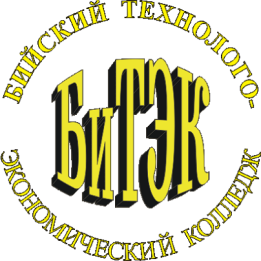 Автономная некоммерческая профессиональная образовательная организация«Бийский технолого-экономический колледж»Рабочая программа учебной дисциплиныОП. 05 Технические средства Для специальности 23.02.01. «Организация перевозок и управление на транспорте»Бийск 2021 г.стр.1. ПАСПОРТ РАБОЧЕЙ ПРОГРАММЫ УЧЕБНОЙ ДИСЦИПЛИНЫ32. СТРУКТУРА и  содержание УЧЕБНОЙ ДИСЦИПЛИНЫ43. условия реализации РАБОЧЕЙ программы учебной дисциплины94. Контроль и оценка результатов Освоения учебной дисциплины11Вид учебной работыВсегочасовВид учебной работыВсегочасовАудиторные занятия (всего)36В том числе:Лекции (Л)28Практические занятия (ПЗ)8Самостоятельная работа студентов (СРС) (всего)18Форма промежуточной аттестации:дифференцированный зачет в 4-ом семестре   ИТОГО54Итоговая аттестация в форме дифференцированного зачетаИтоговая аттестация в форме дифференцированного зачета№п/пНаименование темы дисциплиныСодержание учебного материала, лабораторные и практические работы, самостоятельная работа обучающихся, курсовая работ (проект) (если предусмотрены) Объем часов Уровень освоения Уровень освоенияРаздел 1. Элементы погрузочно – разгрузочных работ. Механизация погрузочно – разгрузочных работ и ее влияние на производительность подвижного состава.14Тема 1.1.Грузы, их размещение и крепление на подвижном составе.Общие сведения о грузах. Тара и упаковка. Маркировка грузов. Размещение и крепление грузов на подвижном составе222Тема 1.2.Погрузочно-разгрузочные работы и способы их выполнения. Время простоя автомобилей в пунктах погрузки – разгрузки. Способы выполнения погрузочно – разгрузочных работ. Основные и вспомогательные операции при погрузке или выгрузке груза. Определение времени простоя автомобиля в пунктах погрузки и разгрузки.Практическая работа № 1 Определение времени простоя под погрузкой и разгрузкой.Самостоятельная работа обучающихся: составление плана -  конспекта на тему «Простой автомобилей в пунктах погрузки и разгрузки».  2221121121.3.Погрузочно– разгрузочные пункты и склады.Общее понятие о погрузочно–разгрузочных пунктах. Пропускная способность погрузочно разгрузочных пунктов. Число постов погрузки и разгрузки. Назначение и классификация складов. Использование складов. Взвешивание грузов.Практическая работа № 2 Определение пропускной способности погрузочно-разгрузочных пунктов. Определение числа постов погрузки и разгрузки, автомобилей и интервала движения.Самостоятельная работа обучающихся: составление плана – конспекта на тему «Взвешивание грузов различными методами».2221212Тема 2.1.Раздел 2 Грузозахватные устройства, простейшие погрузочно-разгрузочные машины, универсальные погрузочно-разгрузочные машины.11Тема 2.1.Грузозахватные устройства.Классификация грузозахватных устройств. Простейшие навесные захваты. Полуавтоматические и автоматические захваты. Захваты механические и встроенные в рабочий орган машины.Самостоятельная работа обучающихся: подготовка доклада на тему «Полуавтоматические и автоматические захваты».2211Тема 2.2.Простейшие погрузочно – разгрузочные механизмы.Средства малой механизации. Погрузочно – разгрузочныемеханизмы и устройства с двигателем.Самостоятельная работа обучающихся:подготовка доклада на тему «Погрузочно-разгрузочные механизмы и устройства с двигателем».2          2     11Тема 2.3.Универсальные погрузочно – разгрузочные машины.Краны. Автопогрузчики. Электропогрузчики, электроштабеллеры и электротележки.Самостоятельная работа обучающихся: написание реферата на тему «Область применения автомобилей – разгрузчиков»; подготовка доклада на тему «Виды универсальных погрузочно – разгрузочных машин».2          1 11Раздел 3.Машины и устройства  для погрузки и выгрузки навалочных грузов. Спецмашины для погрузки и выгрузки сельхоз. грузов. Автомобили – самопогрузчики.10Тема 3.1.Машины и устройства  для погрузки и выгрузки навалочных грузов.Экскаваторы. Одноковшовые и многоковшовые погрузчики. Скребковые погрузчики. Стационарные и самоходные автомобилеразгрузчики.Самостоятельная работа обучающихся: написание реферата на тему « Машины и устройства для погрузки и выгрузки навалочных грузов».2222Тема 3.2.Спецмашины для погрузки и выгрузки сельскохозяйственных грузов. Зернопогрузчики, свеклопогрузчики, разгрузчики – буртоукладчики. Погрузчики для различных сельскохозяйственных грузов.222Тема 3.3.Автомобили – самопогрузчики.Классификация автомобилей – самопогрузчиков, факторы, обуславливающие применение автомобилей – самопогрузчиков.  Самостоятельная работа обучающихся: подготовка доклада на тему «Область применения автомобилей - самопогрузчиков».Практическое занятие № 3 Определение производительности и себестоимости автомобилей – самопогрузчиков.2         2          211Раздел 4. Организация и механизация погрузочно – разгрузочных работ при контейнерных , пакетных перевозках грузов и  перевозках основных видов грузов.        8Тема 4.1.Механизация  погрузочно – разгрузочных работ при контейнерных и пакетных перевозках.Контейнерный способ перевозки грузов. Классификация, типы и основные параметры контейнеров. Пакетный способ перевозки грузов. Эффективность контейнерного и пакетного способов перевозки грузов.Практическая работа №  4 Определение количества контейнеров, пакетов, автомобилей при перевозке контейнеров и пакетов, затрат.        221212Тема 4.2.Организация и механизация погрузочно – разгрузочных работ при перевозке основных видов груза.Основные принципы механизации погрузочно – разгрузочных работ при перевозках различных видов грузов и материалов.Самостоятельная работа обучающихся: подготовка доклада на тему «Организация и механизация погрузочно – разгрузочных  работ при перевозке массовых навалочных грузов»; составление плана – конспекта на тему «Организация и механизация погрузочно – разгрузочных работ при перевозке строительных материалов»; написание реферата на тему «Организация и механизация погрузочно – разгрузочных работ при перевозках грузов в системе торговли и общественного питания»2         211Раздел 5. Основные экономические показатели и выбор варианта механизации погрузочно – разгрузочных работ.         4Тема 5.1.Себестоимость погрузочно – разгрузочных работ. Себестоимость 1 тонно – операции при выполнении погрузочно – разгрузочных работ вручную и при механизированном способе. Виды расходов по эксплуатации машин.          1225.2.Эффективность и выбор варианта механизации погрузочно – разгрузочных работЭффективность и выбор варианта механизации погрузочно – разгрузочных работ, виды затрат. Экономическая эффективность внедрения того или иного вида погрузочно – разгрузочных механизмов.Самостоятельная работа обучающихся: составление плана – конспекта на тему «Эффективность и выбор варианта механизации погрузочно – разгрузочных работ».1        122Раздел 6. Техника безопасности при выполнении погрузочно – разгрузочных работ.         31 1 Тема 6.1.Общие требования по Т.Б.при выполнении работ. Общие правила техники безопасности при выполнении погрузочно-разгрузочных работ.Самостоятельная работа обучающихся: подготовка доклада на тему 1         22222Тема 6.2.Основные требования техники безопасности при эксплуатации погрузочно – разгрузочных машин. « Общие требования техники безопасности при эксплуатации погрузочно-разгрузочных работ». Основные требования для обеспечения безопасности при эксплуатации различных погрузочно-разгрузочных машин.         122Дифференцированный зачет22Итого545428№п\пНаименование практических и семинарских занятий№ раздела дисциплиныОбъем в часах1234Определение времени простоя под погрузкой и разгрузкой.Раздел 1. Элементы погрузочно-разгрузочных работ.Механизация погрузочно-разгрузочных работ и ее влияние на производительность подвижного состава.2Определение пропускной способности погрузочно-разгрузочных пунктов. Определение числа постов погрузки и разгрузки, автомобилей и интервала движения.Раздел 1. Элементы погрузочно-разгрузочных работ.Механизация погрузочно-разгрузочных работ и ее влияние на производительность подвижного состава.2Определение производительности и себестоимости автомобилей – самопогрузчиков.Раздел 3. Машины и устройства  для погрузки и выгрузки навалочных грузов. Спецмашины для погрузки и выгрузки сельхоз. грузов. Автомобили – самопогрузчики.2Определение количества контейнеров, пакетов, автомобилей при перевозке контейнеров и пакетов, затрат.Раздел 4. Организация и механизация погрузочно – разгрузочных работ при контейнерных , пакетных перевозках грузов и  перевозках основных видов грузов.2Итого8Результаты обучения(освоенные умения, усвоенные знания)Формы и методы контроля и оценки результатов обучения Уметьопределять маркировку грузов.Практические занятия, внеаудиторная самостоятельная работа,оформлять технологическую и другую техническую документацию в соответствии с действующей нормативной базой;Практические занятия, внеаудиторная самостоятельная работа, контрольная работа.определять преимущества и недостатки того или иного вида грузозахватных устройств.Практические занятия выполнение индивидуальных заданий, внеаудиторная самостоятельная работаопределять время простоя автомобиля в пунктах погрузки и разгрузки.Практические занятия, внеаудиторная самостоятельная работа, контрольная работаопределять пропускную способность погрузочно – разгрузочных пунктов, а также число постов погрузки и разгрузки; определять коэффициент использования площади склада; коэффициент использования вместимости склада; вместимость склада; коэффициент оборота склада.Практические занятия выполнение индивидуальных заданий, внеаудиторная самостоятельная работаОпределять назначение тех или иных средств малой механизации; преимущества и недостатки различных видов механизмов и устройств с двигателем при погрузке и разгрузке грузов.Практические занятия, внеаудиторная самостоятельная работа,определять область применения и способ работы автопогрузчиков; электропогрузчиков, электроштабеллеров, электротележек, а также различных видов кранов.Практические занятия, внеаудиторная самостоятельная работа,определять виды и назначения тех или иных машин и устройств для погрузки и выгрузки навалочных грузов.Практические занятия, внеаудиторная самостоятельная работа,Определять область применения и принцип работы различных видов спецмашин для погрузки и выгрузки сельхоз. грузов.Практические занятия выполнение индивидуальных заданий, внеаудиторная самостоятельная работаЗнатьгрузы, их размещение на подвижном составе; виды тар и упаковок.Практические занятия выполнение индивидуальных заданий, внеаудиторная самостоятельная работаспособы графического представления пространственных образов;Практические занятия выполнение индивидуальных заданий, внеаудиторная самостоятельная работакаких операций состоит процесс погрузки груза на автомобиль или его выгрузки; на какие виды делятся погрузочно-разгрузочные работы по способу выполнения.Практические занятия выполнение индивидуальных заданий, внеаудиторная самостоятельная работаосновные положения конструкторской, технологической и другой нормативной документации;Практические занятия выполнение индивидуальных заданий, внеаудиторная самостоятельная работаопределение погрузочно – разгрузочных пунктов; виды схем расстановки автомобилей на погрузочно – разгрузочных постах; назначение и классификацию складов; использование складов; виды весов, применяемых для взвешивания грузов.Практические занятия выполнение индивидуальных заданий, внеаудиторная самостоятельная работасредства малой механизации; разновидности погрузочно – разгрузочных механизмов и устройств с двигателем.Практические занятия выполнение индивидуальных заданий, внеаудиторная самостоятельная работаклассификацию и разновидности экскаваторов и другой техники для погрузки и разгрузки навалочных грузов.Практические занятия выполнение индивидуальных заданий, внеаудиторная самостоятельная работаоб эффективности и выборе варианта механизации погрузочно – разгрузочных работ; виды затрат.экономическую эффективность внедрения того или иного вида погрузочно – разгрузочных механизмов.Процентрезультативности (правильных ответов)Качественная оценка индивидуальных образовательных достиженийКачественная оценка индивидуальных образовательных достиженийКачественная оценка индивидуальных образовательных достиженийПроцентрезультативности (правильных ответов)балл (отметка)балл (отметка)вербальный аналог90-1005отличноотлично80-894хорошохорошо70-793удовлетворительноудовлетворительноменее 702неудовлетворительнонеудовлетворительно